               认识施洗约翰——基督的开路先锋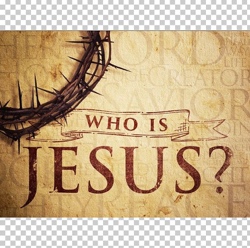 第一日 顺服和改变……再读《约翰福音》1:1-18。请分享这序曲如何激发你？____________________________________________________________________________________________________________________________________________________________________________________________________________________________________________________________________________________________请从《路加福音》1:5-25，57-66简要地介绍施洗约翰。_____________________________________________________________________________________________________________________________________________________________________________________________________________________第二日 读《约翰福音》1:19-28 (a)你认为从耶路撒冷来的祭司和利未人为什么而来找约翰，目的是什么？_____________________________________________________________________________________________________________________________________________________________________________________________________________________(b)约翰如何应对这些人的质问？他的应对中令你敬佩的是哪一件？____________________________________________________________________________________________________________________________________________________________________________________________________________________________________________________________________________________________(c) 你是否曾因你的信仰或遵行圣经的教导而受质问？你当时如何应对？以后会如何应对？____________________________________________________________________________________________________________________________________________________________________________________________________________________________________________________________________________________________第三日 读《约翰福音》1:19-28(a) 请找出第23节所引用的《以赛亚书》的经文。______________________________________________________________________________________________________________________________________________(b)他的施洗如何「修直主的道路」？ ____________________________________________________________________________________________________________________________________________________________________________________________________________________________________________________________________________________________(c) 施洗约翰理解神给他的定位是旷野的声音。你是否理解你的定位？你愿意在神给你的定位上事奉主吗？你当如何做呢？____________________________________________________________________________________________________________________________________________________________________________________________________________________________________________________________________________________________第四日 读《约翰福音》1:29-34(a)第29节中当施洗约翰介绍耶稣是「神的羔羊，除去世人罪孽的」时，你认为他是指旧约哪一只除罪的羔羊？（暗示：共三只）______________________________________________________________________________________________________________________________________________(b) 请按这个介绍「神的羔羊，除去世人罪孽的」所包含的内容，写一个你对主耶稣的介绍，可以用来向你身边某一个亲爱的人传福音。___________________________________________________________________________________________________________________________________________________________________________________________________________________________________________________________________________________________________________________________________________________________________第五、六日 读《约翰福音》1:29-34施洗约翰说自己是用水施洗，耶稣是用圣灵施洗。你如何理解这个对比的意义？____________________________________________________________________________________________________________________________________________________________________________________________________________________________________________________________________________________________请分享一件你向施洗约翰学习为耶稣做见证的功课。____________________________________________________________________________________________________________________________________________________________________________________________________________________________________________________________________________________________